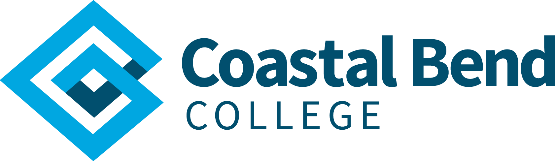 Position Title:		Assistant CoachDate:				April 30, 20201Target Start Date:	May 3, 2021Essential Functions:The Assistant Coach is responsible for providing leadership support to the Head Coach in all aspects of a National Junior Collegiate Athletic Association (NJCAA) Division I or Division III (baseball) program. Specific duties include but are not limited to:Assist with coaching relevant knowledge, skills, techniques and strategy.Assist with the development of a cohesive seasonal and off-season game schedule with coaches from opposing schools.Assist with the development of weekly practice plans and student athlete evaluations.Recruit qualified student athletesEffectively train and coach program student athletes.Duties and Responsibilities:NJCAA Responsibilities:The Assistant Coach is responsible for providing leadership support to the Head Coach in all aspects of a National Junior Collegiate Athletic Association (NJCAA) Division I or Division III (baseball) program. Specific duties include but are not limited to:Assist with coaching relevant knowledge, skills, techniques and strategy.Assist with the development of a cohesive seasonal and off-season game schedule with coaches from opposing schools.Assist with the development of weekly practice plans and student athlete evaluations.Recruit qualified student athletesEffectively train and coach program student athletes.Other Duties:Job Responsibilities:Assist with the development, management and coordination of a balanced program budget on a continuous basis.Assist Head Coach with the coordination of fundraising efforts through the Athletic Director in partnership with the Coastal Bend College Foundation.Communicate effectively with prospective student-athletes.Assist Head Coach with development, implementation and evaluation of student athlete recruitment plans.Assist Head Coach with the development and promotion of current student athletes to encourage university transfers.Perform other duties as assigned.Institutional Responsibilities:Participate in “Plus One” duties as described in attached addendum.Receive training in, maintain knowledge of and serve as an Academic Advisor to their assigned program as well as the general student body.Accurate and timely submission of new hire paperwork, time sheet compliance.Dresses in appropriate and professional attire.Participate in a minimum of five (5) CBC Outreach and Recruiting Participate in the college’s accreditation and other college wide responsibilities.Other duties as assigned.Travel Requirements:Assists with the coordination of transportation for team for recruitment, advising and outreach, games, practices; conduct a thorough pre-trip/post-trip, always exercise the effective defensive driving skills of self-control, alertness, foresight, check passengers’ seatbelts and good judgement while operating the inspection of the passenger vehicle.  Must have and maintain excellent driving record, and provide a copy of a valid Texas Driver’s License.Environment:Position involves both inside sedentary work on the court and outside work on the field in coaching and training situations with student athletes; demonstration of appropriate sport skills may involve strained muscles or orthopedic related injuries from repetitive physical motion.Minimum Qualifications:High School diploma/GED. Higher education with a minimum of 30 hours or more. Bachelor’s degree preferred. Certifications required include: First-aid/CPR/AED. Must have a valid Texas Driver’s License. A copy of the Texas Driver’s License must be file with the Coastal Bend College Business Office.Preferred Qualifications:Minimum of five (5) years combined of active game situation coaching at the high school, travel/club and/or collegiate level and multiple years of professional or collegiate playing/coaching experience will be accepted. Excellent interpersonal and communication skills. Experience with NJCAA, NCAA, NAIA rules compliance regulations. Candidate will be expected to work as a team member in Athletics, serve as a role model for students and maintain an appropriate professional relationship with students.Salary and Compensation:Salary $35,568.00 Annual. A position at CBC includes attractive paid vacation, sick and personal time and employer paid health insurance (for employee) through BCBS among many other great, cost-effective PPO benefit options and retirement plans.Location:			Primarily CBC District Service AreaJob Classification:		ExemptHours:				40 Hours/WeekSecurity Sensitive:		YesDivision:			PresidentDepartment:			AthleticsReports to:			Director-Athletics/Coach-HeadI have been presented with the job description for the position of:Assistant CoachThe requirements for this position have been discussed with me and I agree that I am able to perform the functions of this job.Signature:  		Date: _______________   